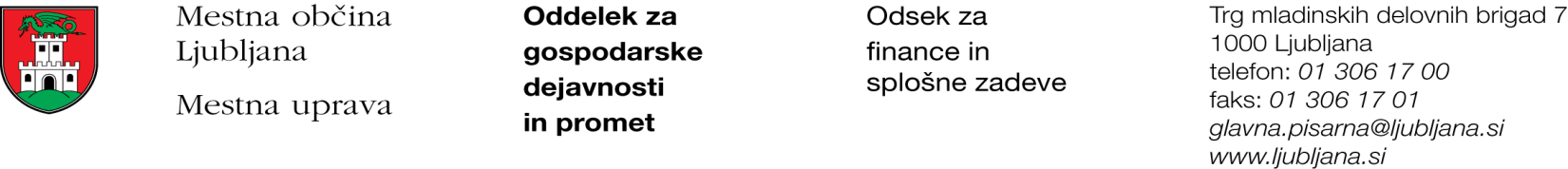 Številka: 351-105/2017 - 2Datum: 12. 6. 2017Mestna občina Ljubljana, na podlagi tretjega odstavka 55. člena Uredbe o stvarnem premoženju države in samoupravnih lokalnih skupnosti (Uradni list RS, št. 34/11, 42/12, 24/13 in 10/14), objavlja naslednjo:NAMERO O SKLENITVI NEPOSREDNE POGODBEMestna občina Ljubljana objavlja namero o sklenitvi neposredne pogodbe o ustanovitvi služnosti na nepremičnini ID znak: parcela 1728 153/18.Predmet pogodbe bo ustanovitev služnostne pravice v javno korist obnove, obratovanja, rekonstrukcije, vzdrževanja in nadzora nizkonapetostnega elektro omrežja z ustreznimi dostopi in dovozi, za čas obratovanja kablovoda na nepremičnini ID znak: parcela 1728 153/18 v dolžini 180 m in širini 0,5 m levo in desno od osi kablovoda ter postavitev in izgradnja petih kabelskih jaškov dimenzij 1,2 m x 1,2 m, kot to izhaja iz PZI št. 007/17-MB iz aprila 2017, izdelovalca MB Blatnik d.o.o., Medenska cesta 49, Ljubljana.Pogodba bo sklenjena po preteku 15 dni od dneva objave te namere na spletni strani Mestne občine Ljubljana.MESTNA OBČINA LJUBLJANA